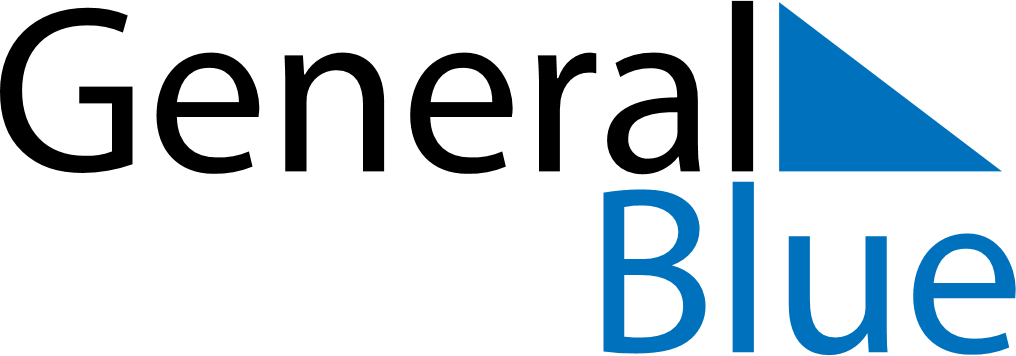 December 2018December 2018December 2018December 2018December 2018December 2018Burkina FasoBurkina FasoBurkina FasoBurkina FasoBurkina FasoBurkina FasoMondayTuesdayWednesdayThursdayFridaySaturdaySunday12345678910111213141516Proclamation of the Republic1718192021222324252627282930Christmas Day31NOTES